Western Australia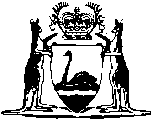 Fishing Industry Promotion Training and Management Levy Act 1994Fishing Industry Promotion Training and Management Levy Regulations 2016Western AustraliaFishing Industry Promotion Training and Management Levy Regulations 2016Contents1.	Citation	12.	Commencement	13.	Levy prescribed	1Notes	Compilation table	1Western AustraliaFishing Industry Promotion Training and Management Levy Act 1994Fishing Industry Promotion Training and Management Levy Regulations 20161.	Citation		These regulations are the Fishing Industry Promotion Training and Management Levy Regulations 2016.2.	Commencement		These regulations come into operation as follows —	(a)	regulations 1 and 2 — on the day on which these regulations are published in the Gazette;	(b)	the rest of the regulations — on the day after that day.3.	Levy prescribed		A levy of $600 is prescribed in respect of each managed fishery licence granted in relation to the West Coast Rock Lobster Managed Fishery.	[Regulation 3 amended: SL 2024/41 r. 4.]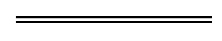 NotesThis is a compilation of the Fishing Industry Promotion Training and Management Levy Regulations 2016 and includes amendments made by other written laws. For provisions that have come into operation see the compilation table.Compilation tableCitationPublishedCommencementFishing Industry Promotion Training and Management Levy Regulations 20164 Oct 2016 p. 4239-40r. 1 and 2: 4 Oct 2016 (see r. 2(a));
Regulations other than r. 1 and 2: 5 Oct 2016 (see r. 2(b))Fishing Industry Promotion Training and Management Levy Amendment Regulations 2024SL 2024/41 4 Apr 2024r. 1 and 2: 4 Apr 2024 (see r. 2(a));
Regulations other than r. 1 and 2: 5 Apr 2024 (see r. 2(b))